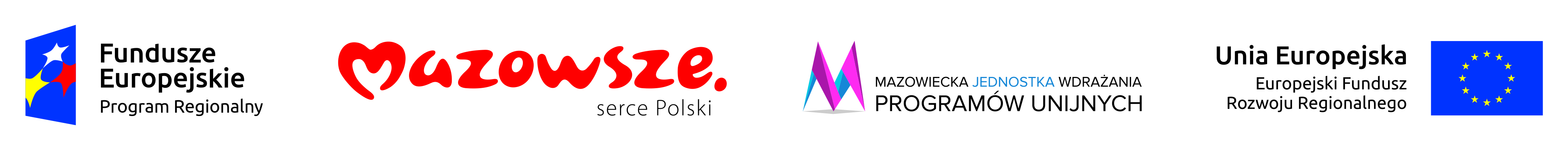 Karta zmian do Regulaminu konkursu: RPMA.05.01.00-IP.01-14-008/16.Oś priorytetowa V Gospodarka przyjazna środowisku - Działanie 5.1 Dostosowanie do zmian klimatu - Typ projektów: Wzmocnienie potencjału Ochotniczych Straży Pożarnych.lp.ZmianaZmianaZakres zmianyUzasadnienieTermin od którego stosowane są zmiany1.byłoPkt. 1.9. Okres realizacji projektu nie może przekroczyć 31 grudnia 2017 r.Zmiana okresu realizacji projektu.Wprowadzona zmiana wynika 
z decyzji Zarządu Województwa Mazowieckiego, która została podjęta na posiedzeniu nr 263/17 
w dniu 8 sierpnia 2017 r.Zmiany obowiązują od momentu podjęcia decyzji w dniu 8 sierpnia 2017 r. przez ZWM.1.jestPkt. 1.9. Okres realizacji projektu nie może przekroczyć 30 czerwca 2018 r.Zmiana okresu realizacji projektu.Wprowadzona zmiana wynika 
z decyzji Zarządu Województwa Mazowieckiego, która została podjęta na posiedzeniu nr 263/17 
w dniu 8 sierpnia 2017 r.Zmiany obowiązują od momentu podjęcia decyzji w dniu 8 sierpnia 2017 r. przez ZWM.